 s o   s í d l o m   H  o l l é h o 2 3 ,      9 2 1   0 1   P i e š ť a n y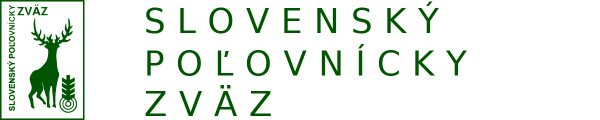 PROPOZÍCIE OkO SPZ PIEŠŤANY          V DISCIPLÍNE B-50, OS- 401. mája 2024- strelnica MLYN-  Jaslovské BohuniceOrganizačný výbor        Riaditeľ:		Peter ZemkoHlavný rozhodca:	Peter ZemkoTechnická služba:	Roman Lančarič	 Ekonóm:		Andrej Baďura	Rozsah  preteku			Batéria B 50 – 2 x 25 terčov = 50terčovOS 40 - 2 x 20 terčov = 40 terčovNa okresných  majstrovstvách budú použité terče oranžovej farby.Časový rozpis  1. 5. 2024	  	 	 09.15 – 10.15 hod. – pretek batéria          			 10.30 – 12.00 hod. – pretek OS 40Vklad  do  preteku  17.- EUR   - batéria 50Vklad  do  preteku  15.- EUR  -  OS 40Všeobecné ustanoveniaOkresné majstrovstvá sa uskutočnia za každého počasia, podľa platného Streleckého poriadku SPK a týchto propozícií. Do preteku budú hodnotení členovia OPK Piešťany, ostatní súťažiaci budú hodnotení mimo poradia. Pre určenie víťaza a ďalšieho poradia strelcov použijeme ustanovenie SP pre OS-40 a B.50. Organizačný výbor si vyhradzuje právo prípadnej zmeny po dohode s hlavým rozhodcom, čo pretekárom oznámi pred začatím streľby. Ceny: Úspešní strelci na 1.- 3. mieste budú odmenení diplomom, medailou.Peter ZemkoPredseda streleckej komisie PiešťanyRiaditeľ preteku